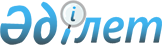 Об утверждении Правил "Об аккредитации журналистов средств массовой информации и информационных агентств при государственных органах или иных организациях"
					
			Утративший силу
			
			
		
					Приказ Министра культуры, информации и общественного согласия Республики Казахстан от 5 января 2000 года № 1. Зарегистрирован в Министерстве юстиции Республики Казахстан 3 февраля 2000 года № 1037. Утратил силу приказом Министра культуры и информации Республики Казахстан от 21 июня 2013 года № 138

      Сноска. Приказ утратил силу приказом Министра культуры и информации РК от 21.06.2013 № 138 (вводится в действие по истечении десяти календарных дней после дня его первого официального опубликования).      В целях реализации Закона Республики Казахстан "О средствах массовой информации", регламентации правил аккредитации журналистов средств массовой информации и информационных агентств при государственных органах или иных организациях, а также согласно Положению о Министерстве культуры, информации и общественного согласия Республики Казахстан, утвержденному постановлением Правительства Республики Казахстан от 29 апреля 1999 года N 499, приказываю:  

      1. Утвердить прилагаемые Правила "Об аккредитации журналистов средств массовой информации и информационных агентств при государственных органах или иных организациях".  

      2. Департаменту средств массовой информации (Омаров Ж.С.) в установленном законодательством порядке провести государственную регистрацию данных Правил, как нормативного правового акта, в Министерстве юстиции Республики Казахстан.  

      3. Контроль за исполнением настоящего Приказа возложить на Председателя Комитета информации и архивов Джанаханова К.К. <*> 

      Сноска. Пункт 3 с изменениями - приказом Министра культуры, информации и спорта РК от 13 декабря 2004 года N 75 .; приказом и.о. Министра культуры, информации и спорта Республики Казахстан от 24 ноября 2005 года N 296.       и.о. Министра  

                               ПРАВИЛА   

          об аккредитации журналистов средств массовой информации  

           и информационных агентств при государственных органах  

                         или иных организациях        Настоящие Правила регулируют порядок аккредитации журналистов средств массовой информации и информационных агентств при государственных органах или иных организациях Республики Казахстан.  

      Правила разработаны в соответствии с требованиями Закона Республики Казахстан "О средствах массовой информации".  <*> 

      Сноска. Преамбула с изменениями - приказом Министра культуры, информации и спорта РК от 13 декабря 2004 года N 75 . 

                        1. ОБЩИЕ ПОЛОЖЕНИЯ        1. Аккредитация журналистов средств массовой информации (далее - СМИ) и информационных агентств (далее - Агентство) осуществляется с целью широкого и оперативного информирования общественности о деятельности исполнительных, представительных органов власти и управления, а также иных организаций Республики Казахстан.  

 

      1-1. Права и обязанности государственных органов и иных организаций, а также и аккредитованных журналистов регулируются законами Республики Казахстан, исходя из требований добросовестности, разумности и справедливости (аналогия права), а также соблюдения правил профессиональной и деловой этики. <*> 

      Сноска. Глава дополнена пунктом 1-1 - приказом Министра культуры, информации и спорта РК от 13 декабря 2004 года N 75 ; приказом и.о. Министра культуры, информации и спорта Республики Казахстан от 24 ноября 2005 года N 296. 

 

      2. Аккредитация журналистов осуществляется государственным органом или иной организацией (далее - аккредитующая организация), при которых собственник СМИ или Агентства по согласованию с этими органами и организациями аккредитует своих журналистов. 

      Сноска. Пункт 2 с изменениями - приказом и.о. Министра культуры, информации и спорта Республики Казахстан от 24 ноября 2005 года N 296.   

 

      3. Аккредитованный журналист получает в аккредитующей организации удостоверение об аккредитации, подписанное первым руководителем или лицом, на которое официально возложено исполнение обязанностей первого руководителя данного органа или организации. 

      Сноска. Пункт 3 в редакции - приказом и.о. Министра культуры, информации и спорта Республики Казахстан от 24 ноября 2005 года N 296. 

 

      4. Правовое положение и профессиональная деятельность аккредитованных при государственных органах и иных организациях журналистов СМИ и Агентств регулируются законодательными актами Республики Казахстан и настоящими Правилами.  

 

      5. Аккредитация может быть осуществлена на постоянной основе сроком на один год с последующей пролонгацией на такой же срок.  

 

      Временная аккредитация может быть осуществлена сроком до шести месяцев. 

 

      5-1. Аккредитующая организация обязана предварительно не позднее трех дней извещать аккредитованного журналиста о заседаниях, совещаниях и иных мероприятиях, обеспечивать протоколами и иными документами на государственном и русском языках. 

      Сноска. Правила дополнены пунктом 5-1 - приказом и.о. Министра культуры, информации и спорта Республики Казахстан от 24 ноября 2005 года N 296. 

 

      6. В качестве аккредитуемых журналистов СМИ и Агентств при государственных органах и иных организациях независимо от их местонахождения, собственником СМИ или Агентства, либо редакцией по уполномочию собственника СМИ, могут быть аккредитованы журналисты независимо от их постоянного места проживания.  

                 2. ПОРЯДОК АККРЕДИТАЦИИ ЖУРНАЛИСТОВ        7. Для аккредитации своего журналиста при государственном органе или иной организации собственником СМИ или Агентства, либо редакцией по уполномочию собственника СМИ подается заявление, в котором должны быть указаны следующие сведения:  

      название органа или организации, при которой аккредитуется журналист;  

      название СМИ или Агентства;  

      местонахождение СМИ или Агентства;  

      организационно-правовая форма и название собственника СМИ или Агентства, его местонахождение;  

      номер и дата выдачи свидетельства о постановке на учет СМИ или Агентства, выданного Уполномоченным органом по делам средств массовой информации;  

      фамилия, имя и отчество аккредитуемого журналиста, его должность;  

      служебный и домашний телефон журналиста СМИ или Агентства.  

 

      К заявлению прилагаются копия служебного удостоверения аккредитуемого журналиста и две фотографии размером 3,5 х 4,5.  

 

      В случае, если заявление подается от редакции СМИ, к заявлению дополнительно прилагается доверенность собственника СМИ на проведение необходимых процедур аккредитации журналиста.  

 

      8. Заявление об аккредитации журналиста СМИ или Агентства подлежит рассмотрению в течение десяти рабочих дней со дня поступления в аккредитующую организацию.  

      Сноска. Пункт 8 с изменениями - приказом и.о. Министра культуры, информации и спорта Республики Казахстан от 24 ноября 2005 года N 296. 

 

      9. После рассмотрения заявления аккредитующая организация принимает решение об аккредитации журналиста либо об отказе, основаниями которого могут быть следующие:  

      содержание заявления не соответствует требованиям пункта 7 настоящих Правил;  

      аккредитуемой организацией ранее выдано удостоверение об аккредитации данного журналиста и оно имеет силу на момент поступления нового заявления;  

      аккредитуемый журналист был ранее лишен аккредитации за нарушение правил аккредитации либо распространение сведений, порочащих честь и достоинство аккредитовавшего его государственного органа или иной организации.  

      Сноска. Пункт 9 с изменениями - приказом и.о. Министра культуры, информации и спорта Республики Казахстан от 24 ноября 2005 года N 296. 

 

      10. При принятии решения об аккредитации журналиста, аккредитующая организация  выдает аккредитуемому журналисту удостоверение согласно требованиям, указанным в пункте 12 настоящих Правил. 

      Сноска. Пункт 10 с изменениями - приказом и.о. Министра культуры, информации и спорта Республики Казахстан от 24 ноября 2005 года N 296. 

 

     11. Удостоверение выдается сроком на один год и продлевается на срок пролонгации аккредитации. В случае аккредитации журналиста до шести месяцев, аккредитованному журналисту выдается временное удостоверение, с указанием конкретных сроков.  

 

     Удостоверение об аккредитации журналиста выдается на государственном и русском языках. <*> 

      Сноска. Пункт 11 с изменениями - приказом Министра культуры, информации и спорта РК от 13 декабря 2004 года N 75 . 

 

      11-1. В случае замены собственником СМИ или Агентства, либо редакцией по уполномочию собственника СМИ аккредитованного журналиста другим журналистом его аккредитация производится в порядке, предусмотренном настоящей главой Правил. 

 

      Ранее выданное удостоверение об аккредитации журналиста прилагается к заявлению. 

      Сноска. Правила дополнены пунктом 11-1 - приказом и.о. Министра культуры, информации и спорта Республики Казахстан от 24 ноября 2005 года N 296. 

 

     12. В удостоверении должны быть указаны:  

     название государственного органа или иной организации, при которой аккредитуется журналист;  

     фамилия, имя и отчество журналиста;  

     название СМИ или Агентства, которые журналист представляет;  

     номер удостоверения и дата его подписания.  

 

      13. В случае утраты или порчи удостоверения, аккредитованный журналист обязан сообщить об этом в аккредитовавшую его организацию не позднее трех дней.  

 

      Выдача нового удостоверения производится в течение семи дней со дня получения аккредитующим органом сообщения об утере или порче.  

      Сноска. Пункт 13 с изменениями - приказом и.о. Министра культуры, информации и спорта Республики Казахстан от 24 ноября 2005 года N 296. 

        3. ПРАВА И ОБЯЗАННОСТИ АККРЕДИТОВАННОГО ЖУРНАЛИСТА  <*> 

      Сноска. Глава исключена - приказом Министра культуры, информации и спорта РК от 13 декабря 2004 года N 75 . 

                       4. ЗАКЛЮЧИТЕЛЬНЫЕ ПОЛОЖЕНИЯ       17. В случае возникновения разногласий (споров), аккредитующая организация и собственник СМИ или Агентства либо аккредитуемый журналист разрешают их путем переговоров.  

 

     Если возникшие споры и разногласия невозможно решить путем переговоров, данные споры подлежат разрешению в судебном порядке. 

      Сноска. Пункт 17 с изменениями - приказом и.о. Министра культуры, информации и спорта Республики Казахстан от 24 ноября 2005 года N 296. 

 

     18. Государственные органы и иные организации, а также аккредитуемые журналисты за нарушение настоящих Правил несут ответственность, установленную законодательством Республики Казахстан.  
					© 2012. РГП на ПХВ «Институт законодательства и правовой информации Республики Казахстан» Министерства юстиции Республики Казахстан
				